Тема: Понятие о культуре.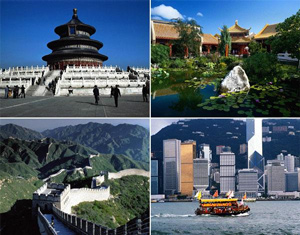 Цели и задачи культуры: 1.Разъяснить сущность понятия «культура». 2.Охарактеризовать основные качества культурного человека. 3.Раскрыть пути приобщения человека к культуре. 4.Развитие коммуникативных навыков в условиях работы в группах.Форма урока: урок усвоения нового материала.Оборудование: Учебник Кравченко “Обществознание”, средства ТСО.Ход урокаI Оргмомент. Проверка готовности и присутствующих.II. Ознакомление с планом изучаемого материала, выделение ключевых слов, формулировка темы. План:1 Понятие культура2 Материальная и духовная культуры3 Элементы духовной культурыIII. Работа по теме урока: 1. Беседа, направленная на определение понятия "культура":1) Какие науки дают нам образцы человеческой деятельности? (история, литература, мировая художественная культура)2) Какой предмет показывает необходимость приобщения к культуре и раскрывает возможности конкретной личности в культурной деятельности? (обществознание) 3) Что такое  "культура". Каждый предлагает выписывает свое определение понятия "культура"4) Вывод: это понятие в обществознании очень многозначно. Записать обобщённое определение понятия "культура" в виде кластера. Культура — это весьма сложная, многоуровневая система. С одной стороны, это накопленные обществом материальные и духовные ценности, с другой — человеческая деятельность, опирающаяся на наследие всех предыдущих поколений, порождающая и передающая это наследите тем, кто придет на смену ныне живущим.Понятие “культура” появилось в глубокой древности. Им первоначально характеризовали качество труда (деятельности) по возделыванию, обработке почвы, металла, камня, воспитанию.Это понятие культуры с самого начала охватывало огромный диапазон человеческих деяний. По мере того как люди все глубже проникали в тайны природы и самого человека, расширялось и само понятие “культура”.В современной науке имеются сотни определений культуры. К сожалению, большинство из них непонятны и трудновоспроизводимы, тогда как понятие “культура” должно быть операциональным, легким в употреблении. Этим требованиям соответствует понимание культуры как качественной характеристики жизнедеятельности общества в целом и основных его субъектов в отдельности. Становится и развивается она вместе с формированием общества, совершенствуясь вместе с ним.В современном языке понятие культуры употребляется в разных значениях. Под культурой подразумевают:совокупность достижений человечества в различных сферах общественной жизни;способ организации общественных отношений, представленный в системе официальных и неофициальных социальных институтов;степень развития личности, приобщения человека к достижениям науки, искусства, права, морали и других областей духовности.Виды культур: материальная, духовная, народная, авторская, религиозная, светская, массовая, субкультура, контркультура. Культуру подразделяют на материальную и духовную. Здесь важно не путать ее с объектами, предметами культуры. Собор Василия Блаженного, Большой театр и т. п. — объекты культуры, а вот, их качественная характеристика: кто, когда, где, чем и т.п. — культура. Скрипка — музыкальный инструмент, предмет культуры, а скрипка Страдивари — предмет культуры XVI в. Исполненное на ней музыкальное произведение — предмет духовной культуры, а вот, кто, как, когда, где и т.п., т.е. его качественная характеристика — культура.Жизнедеятельность общества — многосферна (труд, политика, экономика, этика, эстетика, право, семья, религия и др.) Каждой из сфер жизни общества соответствует определенный достигнутый им уровень культуры как качественной характеристики его жизнедеятельности.Мы предлагаем градацию уровней достигнутой культуры: знания, умения, навыки, опыт, мастерство, творчество, которые отражают степень развитости каждой из сфер жизни того или иного субъекта общественной жизни: трудовой, политической, экономической и др.2. Мини-дискуссия: "Если бы в экстренной ситуации можно было спасти не более трех вещей, какие вещи взяли бы вы? Почему?Когда мы говорим о культуре социального субъекта, мы имеем в виду его потенциал совокупный, сформировавшийся во всех сферах жизнедеятельности общества. В социологии главное внимание уделяется функционированию элементов в духовной культуре. Знания, сформулированные в понятиях и зафиксированные в языке, как системе знаков и символов, наделенных определенным значением.Язык — инструмент формирования, накопления и передачи знаний. В свою очередь знания выступают основанием убеждений — важного элемента культуры.Убеждение — определенное духовное состояние, чувственное переживание знания как личностно значимого, достоверного. Убеждения — единство знаний, эмоций и воли, выступающие в форме: ценностных ориентаций, установок, норм, принципов поведения, мотивов действий. В основе их лежат ценности — свойство общественного предмета удовлетворять определенным потребностям социального субъекта. В социологии ценности рассматривают как представления о добре, зле, счастье, честности, верности, любви, добродетели — факторах регуляции социальных взаимодействий. Ценности — определяющий элемент культуры, ее ядро. Вступая в жизнь общества, человек всему дает свою оценку. Основанием ее выступают ценности. Ценности ориентируют, побуждают, мотивируют социального субъекта на конкретные действия. Социологию интересуют прежде всего ценности, выступающие регуляторами взаимодействий людей в обществе, т. е. социальные ценности. Важными элементами культуры являются социальные нормы, привычки, манеры, этикет, обычаи, традиции, обряды, ритуалы, нравы, мода, вера и др. Какие из этих элементов присутствуют в вашей семье и как проявляются?IV. Рефлексия.Справедливо ли высказывание: "Нельзя сохранять музыку в виде скрипки, положив её под колпак, а нужно сохранять в виде музыкантов, умеющих пользоваться этой скрипкой и умеющих научить игре на ней и других"? Что для себя я приобрел на этом уроке?Что я запомнил? Что мне понравилось? Что мне не понравилось?Какую оценку я себе ставлю за урок?Мои пожелания учителю и ученикам.(Свою рефлексию они оформляют на листочках, вырезанных из разноцветной бумаги, которые соединяются и образуют "волшебный букет".V. Итоговое закрепление материала.  VI. Оценки и домашнее задание:  Материал учебника п.8